ÇAĞ ÜNİVERSİTESİİKTİSADİ VE İDARİ BİLİMLER FAKÜLTESİÇAĞ ÜNİVERSİTESİİKTİSADİ VE İDARİ BİLİMLER FAKÜLTESİÇAĞ ÜNİVERSİTESİİKTİSADİ VE İDARİ BİLİMLER FAKÜLTESİÇAĞ ÜNİVERSİTESİİKTİSADİ VE İDARİ BİLİMLER FAKÜLTESİÇAĞ ÜNİVERSİTESİİKTİSADİ VE İDARİ BİLİMLER FAKÜLTESİÇAĞ ÜNİVERSİTESİİKTİSADİ VE İDARİ BİLİMLER FAKÜLTESİÇAĞ ÜNİVERSİTESİİKTİSADİ VE İDARİ BİLİMLER FAKÜLTESİÇAĞ ÜNİVERSİTESİİKTİSADİ VE İDARİ BİLİMLER FAKÜLTESİÇAĞ ÜNİVERSİTESİİKTİSADİ VE İDARİ BİLİMLER FAKÜLTESİÇAĞ ÜNİVERSİTESİİKTİSADİ VE İDARİ BİLİMLER FAKÜLTESİÇAĞ ÜNİVERSİTESİİKTİSADİ VE İDARİ BİLİMLER FAKÜLTESİÇAĞ ÜNİVERSİTESİİKTİSADİ VE İDARİ BİLİMLER FAKÜLTESİÇAĞ ÜNİVERSİTESİİKTİSADİ VE İDARİ BİLİMLER FAKÜLTESİÇAĞ ÜNİVERSİTESİİKTİSADİ VE İDARİ BİLİMLER FAKÜLTESİÇAĞ ÜNİVERSİTESİİKTİSADİ VE İDARİ BİLİMLER FAKÜLTESİÇAĞ ÜNİVERSİTESİİKTİSADİ VE İDARİ BİLİMLER FAKÜLTESİÇAĞ ÜNİVERSİTESİİKTİSADİ VE İDARİ BİLİMLER FAKÜLTESİÇAĞ ÜNİVERSİTESİİKTİSADİ VE İDARİ BİLİMLER FAKÜLTESİÇAĞ ÜNİVERSİTESİİKTİSADİ VE İDARİ BİLİMLER FAKÜLTESİÇAĞ ÜNİVERSİTESİİKTİSADİ VE İDARİ BİLİMLER FAKÜLTESİÇAĞ ÜNİVERSİTESİİKTİSADİ VE İDARİ BİLİMLER FAKÜLTESİÇAĞ ÜNİVERSİTESİİKTİSADİ VE İDARİ BİLİMLER FAKÜLTESİKoduKoduKoduKoduDersin AdıDersin AdıDersin AdıDersin AdıDersin AdıDersin AdıDersin AdıDersin AdıDersin AdıDersin AdıDersin AdıDersin AdıKredisiKredisiKredisiAKTSAKTSAKTSAKTSFLS 301FLS 301FLS 301FLS 301İSPANYOLCA VİSPANYOLCA VİSPANYOLCA VİSPANYOLCA VİSPANYOLCA VİSPANYOLCA VİSPANYOLCA VİSPANYOLCA VİSPANYOLCA VİSPANYOLCA VİSPANYOLCA VİSPANYOLCA V3 (3-0-0)3 (3-0-0)3 (3-0-0)3333Önkoşul DerslerÖnkoşul DerslerÖnkoşul DerslerÖnkoşul DerslerÖnkoşul DerslerÖnkoşul DerslerÖnkoşul DerslerÖnkoşul DerslerFls101,Fls102,Fls201,Fls202Fls101,Fls102,Fls201,Fls202Fls101,Fls102,Fls201,Fls202Fls101,Fls102,Fls201,Fls202Fls101,Fls102,Fls201,Fls202Fls101,Fls102,Fls201,Fls202Fls101,Fls102,Fls201,Fls202Fls101,Fls102,Fls201,Fls202Fls101,Fls102,Fls201,Fls202Fls101,Fls102,Fls201,Fls202Fls101,Fls102,Fls201,Fls202Fls101,Fls102,Fls201,Fls202Fls101,Fls102,Fls201,Fls202Fls101,Fls102,Fls201,Fls202Fls101,Fls102,Fls201,Fls202Dersin DiliDersin DiliDersin DiliDersin DiliDersin DiliDersin DiliDersin DiliDersin DiliİspanyolcaİspanyolcaDers İşleme TarzıDers İşleme TarzıDers İşleme TarzıDers İşleme TarzıDers İşleme TarzıDers İşleme TarzıDers İşleme TarzıYüz YüzeYüz YüzeYüz YüzeYüz YüzeYüz YüzeYüz YüzeDersin Türü /DüzeyiDersin Türü /DüzeyiDersin Türü /DüzeyiDersin Türü /DüzeyiDersin Türü /DüzeyiDersin Türü /DüzeyiDersin Türü /DüzeyiDersin Türü /Düzeyi Zorunlu Seçmeli 3. Yıl Güz Dönemi EQF Seviye 6 Zorunlu Seçmeli 3. Yıl Güz Dönemi EQF Seviye 6 Zorunlu Seçmeli 3. Yıl Güz Dönemi EQF Seviye 6 Zorunlu Seçmeli 3. Yıl Güz Dönemi EQF Seviye 6 Zorunlu Seçmeli 3. Yıl Güz Dönemi EQF Seviye 6 Zorunlu Seçmeli 3. Yıl Güz Dönemi EQF Seviye 6 Zorunlu Seçmeli 3. Yıl Güz Dönemi EQF Seviye 6 Zorunlu Seçmeli 3. Yıl Güz Dönemi EQF Seviye 6 Zorunlu Seçmeli 3. Yıl Güz Dönemi EQF Seviye 6 Zorunlu Seçmeli 3. Yıl Güz Dönemi EQF Seviye 6 Zorunlu Seçmeli 3. Yıl Güz Dönemi EQF Seviye 6 Zorunlu Seçmeli 3. Yıl Güz Dönemi EQF Seviye 6 Zorunlu Seçmeli 3. Yıl Güz Dönemi EQF Seviye 6 Zorunlu Seçmeli 3. Yıl Güz Dönemi EQF Seviye 6 Zorunlu Seçmeli 3. Yıl Güz Dönemi EQF Seviye 6Öğretim ÜyeleriÖğretim ÜyeleriÖğretim ÜyeleriÖğretim ÜyeleriÖğretim ÜyeleriUnvanı & Adı SoyadıUnvanı & Adı SoyadıUnvanı & Adı SoyadıUnvanı & Adı SoyadıUnvanı & Adı SoyadıDers SaatiDers SaatiDers SaatiDers SaatiDers SaatiGörüşme SaatleriGörüşme SaatleriGörüşme SaatleriGörüşme SaatleriİletişimİletişimİletişimİletişimDersin KoordinatörüDersin KoordinatörüDersin KoordinatörüDersin KoordinatörüDersin KoordinatörüÖğr. Gör. Eda BaykamÖğr. Gör. Eda BaykamÖğr. Gör. Eda BaykamÖğr. Gör. Eda BaykamÖğr. Gör. Eda BaykamSalı 9.45- 12.20Salı 9.45- 12.20Salı 9.45- 12.20Salı 9.45- 12.20Salı 9.45- 12.20Pzt. 10.00 -  12.00Pzt. 10.00 -  12.00Pzt. 10.00 -  12.00Pzt. 10.00 -  12.00edabaykam@cag.edu.tredabaykam@cag.edu.tredabaykam@cag.edu.tredabaykam@cag.edu.trDersin AmacıDersin AmacıDersin AmacıDersin AmacıDersin AmacıBu ders öğrencilerin İspanyolca giriş aşamasıdır. Günlük konuşma bilgilerini edindirmek, konuşma ve yazma pratiği geliştirmeyi amaçlamaktadır.Bu ders öğrencilerin İspanyolca giriş aşamasıdır. Günlük konuşma bilgilerini edindirmek, konuşma ve yazma pratiği geliştirmeyi amaçlamaktadır.Bu ders öğrencilerin İspanyolca giriş aşamasıdır. Günlük konuşma bilgilerini edindirmek, konuşma ve yazma pratiği geliştirmeyi amaçlamaktadır.Bu ders öğrencilerin İspanyolca giriş aşamasıdır. Günlük konuşma bilgilerini edindirmek, konuşma ve yazma pratiği geliştirmeyi amaçlamaktadır.Bu ders öğrencilerin İspanyolca giriş aşamasıdır. Günlük konuşma bilgilerini edindirmek, konuşma ve yazma pratiği geliştirmeyi amaçlamaktadır.Bu ders öğrencilerin İspanyolca giriş aşamasıdır. Günlük konuşma bilgilerini edindirmek, konuşma ve yazma pratiği geliştirmeyi amaçlamaktadır.Bu ders öğrencilerin İspanyolca giriş aşamasıdır. Günlük konuşma bilgilerini edindirmek, konuşma ve yazma pratiği geliştirmeyi amaçlamaktadır.Bu ders öğrencilerin İspanyolca giriş aşamasıdır. Günlük konuşma bilgilerini edindirmek, konuşma ve yazma pratiği geliştirmeyi amaçlamaktadır.Bu ders öğrencilerin İspanyolca giriş aşamasıdır. Günlük konuşma bilgilerini edindirmek, konuşma ve yazma pratiği geliştirmeyi amaçlamaktadır.Bu ders öğrencilerin İspanyolca giriş aşamasıdır. Günlük konuşma bilgilerini edindirmek, konuşma ve yazma pratiği geliştirmeyi amaçlamaktadır.Bu ders öğrencilerin İspanyolca giriş aşamasıdır. Günlük konuşma bilgilerini edindirmek, konuşma ve yazma pratiği geliştirmeyi amaçlamaktadır.Bu ders öğrencilerin İspanyolca giriş aşamasıdır. Günlük konuşma bilgilerini edindirmek, konuşma ve yazma pratiği geliştirmeyi amaçlamaktadır.Bu ders öğrencilerin İspanyolca giriş aşamasıdır. Günlük konuşma bilgilerini edindirmek, konuşma ve yazma pratiği geliştirmeyi amaçlamaktadır.Bu ders öğrencilerin İspanyolca giriş aşamasıdır. Günlük konuşma bilgilerini edindirmek, konuşma ve yazma pratiği geliştirmeyi amaçlamaktadır.Bu ders öğrencilerin İspanyolca giriş aşamasıdır. Günlük konuşma bilgilerini edindirmek, konuşma ve yazma pratiği geliştirmeyi amaçlamaktadır.Bu ders öğrencilerin İspanyolca giriş aşamasıdır. Günlük konuşma bilgilerini edindirmek, konuşma ve yazma pratiği geliştirmeyi amaçlamaktadır.Bu ders öğrencilerin İspanyolca giriş aşamasıdır. Günlük konuşma bilgilerini edindirmek, konuşma ve yazma pratiği geliştirmeyi amaçlamaktadır.Ders Öğrenme ÇıktılarıDers Öğrenme ÇıktılarıDersi alan bir öğrenci;Dersi alan bir öğrenci;Dersi alan bir öğrenci;Dersi alan bir öğrenci;Dersi alan bir öğrenci;Dersi alan bir öğrenci;Dersi alan bir öğrenci;Dersi alan bir öğrenci;Dersi alan bir öğrenci;Dersi alan bir öğrenci;Dersi alan bir öğrenci;Dersi alan bir öğrenci;Dersi alan bir öğrenci;Dersi alan bir öğrenci;Dersi alan bir öğrenci;Dersi alan bir öğrenci;Dersi alan bir öğrenci;İlişkilerİlişkilerİlişkilerDers Öğrenme ÇıktılarıDers Öğrenme ÇıktılarıDersi alan bir öğrenci;Dersi alan bir öğrenci;Dersi alan bir öğrenci;Dersi alan bir öğrenci;Dersi alan bir öğrenci;Dersi alan bir öğrenci;Dersi alan bir öğrenci;Dersi alan bir öğrenci;Dersi alan bir öğrenci;Dersi alan bir öğrenci;Dersi alan bir öğrenci;Dersi alan bir öğrenci;Dersi alan bir öğrenci;Dersi alan bir öğrenci;Dersi alan bir öğrenci;Dersi alan bir öğrenci;Dersi alan bir öğrenci;Prog. ÇıktılarıProg. ÇıktılarıProg. ÇıktılarıDers Öğrenme ÇıktılarıDers Öğrenme Çıktıları1 Herhangi bir kişi yavaş konuştuğunda konuları anlar.                  Herhangi bir kişi yavaş konuştuğunda konuları anlar.                  Herhangi bir kişi yavaş konuştuğunda konuları anlar.                  Herhangi bir kişi yavaş konuştuğunda konuları anlar.                  Herhangi bir kişi yavaş konuştuğunda konuları anlar.                  Herhangi bir kişi yavaş konuştuğunda konuları anlar.                  Herhangi bir kişi yavaş konuştuğunda konuları anlar.                  Herhangi bir kişi yavaş konuştuğunda konuları anlar.                  Herhangi bir kişi yavaş konuştuğunda konuları anlar.                  Herhangi bir kişi yavaş konuştuğunda konuları anlar.                  Herhangi bir kişi yavaş konuştuğunda konuları anlar.                  Herhangi bir kişi yavaş konuştuğunda konuları anlar.                  Herhangi bir kişi yavaş konuştuğunda konuları anlar.                  Herhangi bir kişi yavaş konuştuğunda konuları anlar.                  Herhangi bir kişi yavaş konuştuğunda konuları anlar.                  Herhangi bir kişi yavaş konuştuğunda konuları anlar.                  Herhangi bir kişi yavaş konuştuğunda konuları anlar.                 111Ders Öğrenme ÇıktılarıDers Öğrenme Çıktıları2Günlük ifade ve temel sözcükleri anlar.Günlük ifade ve temel sözcükleri anlar.Günlük ifade ve temel sözcükleri anlar.Günlük ifade ve temel sözcükleri anlar.Günlük ifade ve temel sözcükleri anlar.Günlük ifade ve temel sözcükleri anlar.Günlük ifade ve temel sözcükleri anlar.Günlük ifade ve temel sözcükleri anlar.Günlük ifade ve temel sözcükleri anlar.Günlük ifade ve temel sözcükleri anlar.Günlük ifade ve temel sözcükleri anlar.Günlük ifade ve temel sözcükleri anlar.Günlük ifade ve temel sözcükleri anlar.Günlük ifade ve temel sözcükleri anlar.Günlük ifade ve temel sözcükleri anlar.Günlük ifade ve temel sözcükleri anlar.Günlük ifade ve temel sözcükleri anlar.111Ders Öğrenme ÇıktılarıDers Öğrenme Çıktıları3Kisisel detaylarla ilgili sorularin farkina varir.Kisisel detaylarla ilgili sorularin farkina varir.Kisisel detaylarla ilgili sorularin farkina varir.Kisisel detaylarla ilgili sorularin farkina varir.Kisisel detaylarla ilgili sorularin farkina varir.Kisisel detaylarla ilgili sorularin farkina varir.Kisisel detaylarla ilgili sorularin farkina varir.Kisisel detaylarla ilgili sorularin farkina varir.Kisisel detaylarla ilgili sorularin farkina varir.Kisisel detaylarla ilgili sorularin farkina varir.Kisisel detaylarla ilgili sorularin farkina varir.Kisisel detaylarla ilgili sorularin farkina varir.Kisisel detaylarla ilgili sorularin farkina varir.Kisisel detaylarla ilgili sorularin farkina varir.Kisisel detaylarla ilgili sorularin farkina varir.Kisisel detaylarla ilgili sorularin farkina varir.Kisisel detaylarla ilgili sorularin farkina varir.111Ders Öğrenme ÇıktılarıDers Öğrenme Çıktıları4Basit talimatları anlar.Basit talimatları anlar.Basit talimatları anlar.Basit talimatları anlar.Basit talimatları anlar.Basit talimatları anlar.Basit talimatları anlar.Basit talimatları anlar.Basit talimatları anlar.Basit talimatları anlar.Basit talimatları anlar.Basit talimatları anlar.Basit talimatları anlar.Basit talimatları anlar.Basit talimatları anlar.Basit talimatları anlar.Basit talimatları anlar.111Ders Öğrenme ÇıktılarıDers Öğrenme Çıktıları5 Kısa ve basit notlar yazar. Kısa ve basit notlar yazar. Kısa ve basit notlar yazar. Kısa ve basit notlar yazar. Kısa ve basit notlar yazar. Kısa ve basit notlar yazar. Kısa ve basit notlar yazar. Kısa ve basit notlar yazar. Kısa ve basit notlar yazar. Kısa ve basit notlar yazar. Kısa ve basit notlar yazar. Kısa ve basit notlar yazar. Kısa ve basit notlar yazar. Kısa ve basit notlar yazar. Kısa ve basit notlar yazar. Kısa ve basit notlar yazar. Kısa ve basit notlar yazar.111Dersin içeriği: Bu derste, öğrencilerin kendilerini ifade ederken, basit cümleler kurabilecekleri yapılar bulunmaktadır. Öğrenme ortamında öğrencinin derse katılımını en üst düzeye çıkarmak için gerekli materyal ve bilgiyi kullanarak, okuma, yazma dinleme ve konuşma aktiviteleri uygulanır.Dersin içeriği: Bu derste, öğrencilerin kendilerini ifade ederken, basit cümleler kurabilecekleri yapılar bulunmaktadır. Öğrenme ortamında öğrencinin derse katılımını en üst düzeye çıkarmak için gerekli materyal ve bilgiyi kullanarak, okuma, yazma dinleme ve konuşma aktiviteleri uygulanır.Dersin içeriği: Bu derste, öğrencilerin kendilerini ifade ederken, basit cümleler kurabilecekleri yapılar bulunmaktadır. Öğrenme ortamında öğrencinin derse katılımını en üst düzeye çıkarmak için gerekli materyal ve bilgiyi kullanarak, okuma, yazma dinleme ve konuşma aktiviteleri uygulanır.Dersin içeriği: Bu derste, öğrencilerin kendilerini ifade ederken, basit cümleler kurabilecekleri yapılar bulunmaktadır. Öğrenme ortamında öğrencinin derse katılımını en üst düzeye çıkarmak için gerekli materyal ve bilgiyi kullanarak, okuma, yazma dinleme ve konuşma aktiviteleri uygulanır.Dersin içeriği: Bu derste, öğrencilerin kendilerini ifade ederken, basit cümleler kurabilecekleri yapılar bulunmaktadır. Öğrenme ortamında öğrencinin derse katılımını en üst düzeye çıkarmak için gerekli materyal ve bilgiyi kullanarak, okuma, yazma dinleme ve konuşma aktiviteleri uygulanır.Dersin içeriği: Bu derste, öğrencilerin kendilerini ifade ederken, basit cümleler kurabilecekleri yapılar bulunmaktadır. Öğrenme ortamında öğrencinin derse katılımını en üst düzeye çıkarmak için gerekli materyal ve bilgiyi kullanarak, okuma, yazma dinleme ve konuşma aktiviteleri uygulanır.Dersin içeriği: Bu derste, öğrencilerin kendilerini ifade ederken, basit cümleler kurabilecekleri yapılar bulunmaktadır. Öğrenme ortamında öğrencinin derse katılımını en üst düzeye çıkarmak için gerekli materyal ve bilgiyi kullanarak, okuma, yazma dinleme ve konuşma aktiviteleri uygulanır.Dersin içeriği: Bu derste, öğrencilerin kendilerini ifade ederken, basit cümleler kurabilecekleri yapılar bulunmaktadır. Öğrenme ortamında öğrencinin derse katılımını en üst düzeye çıkarmak için gerekli materyal ve bilgiyi kullanarak, okuma, yazma dinleme ve konuşma aktiviteleri uygulanır.Dersin içeriği: Bu derste, öğrencilerin kendilerini ifade ederken, basit cümleler kurabilecekleri yapılar bulunmaktadır. Öğrenme ortamında öğrencinin derse katılımını en üst düzeye çıkarmak için gerekli materyal ve bilgiyi kullanarak, okuma, yazma dinleme ve konuşma aktiviteleri uygulanır.Dersin içeriği: Bu derste, öğrencilerin kendilerini ifade ederken, basit cümleler kurabilecekleri yapılar bulunmaktadır. Öğrenme ortamında öğrencinin derse katılımını en üst düzeye çıkarmak için gerekli materyal ve bilgiyi kullanarak, okuma, yazma dinleme ve konuşma aktiviteleri uygulanır.Dersin içeriği: Bu derste, öğrencilerin kendilerini ifade ederken, basit cümleler kurabilecekleri yapılar bulunmaktadır. Öğrenme ortamında öğrencinin derse katılımını en üst düzeye çıkarmak için gerekli materyal ve bilgiyi kullanarak, okuma, yazma dinleme ve konuşma aktiviteleri uygulanır.Dersin içeriği: Bu derste, öğrencilerin kendilerini ifade ederken, basit cümleler kurabilecekleri yapılar bulunmaktadır. Öğrenme ortamında öğrencinin derse katılımını en üst düzeye çıkarmak için gerekli materyal ve bilgiyi kullanarak, okuma, yazma dinleme ve konuşma aktiviteleri uygulanır.Dersin içeriği: Bu derste, öğrencilerin kendilerini ifade ederken, basit cümleler kurabilecekleri yapılar bulunmaktadır. Öğrenme ortamında öğrencinin derse katılımını en üst düzeye çıkarmak için gerekli materyal ve bilgiyi kullanarak, okuma, yazma dinleme ve konuşma aktiviteleri uygulanır.Dersin içeriği: Bu derste, öğrencilerin kendilerini ifade ederken, basit cümleler kurabilecekleri yapılar bulunmaktadır. Öğrenme ortamında öğrencinin derse katılımını en üst düzeye çıkarmak için gerekli materyal ve bilgiyi kullanarak, okuma, yazma dinleme ve konuşma aktiviteleri uygulanır.Dersin içeriği: Bu derste, öğrencilerin kendilerini ifade ederken, basit cümleler kurabilecekleri yapılar bulunmaktadır. Öğrenme ortamında öğrencinin derse katılımını en üst düzeye çıkarmak için gerekli materyal ve bilgiyi kullanarak, okuma, yazma dinleme ve konuşma aktiviteleri uygulanır.Dersin içeriği: Bu derste, öğrencilerin kendilerini ifade ederken, basit cümleler kurabilecekleri yapılar bulunmaktadır. Öğrenme ortamında öğrencinin derse katılımını en üst düzeye çıkarmak için gerekli materyal ve bilgiyi kullanarak, okuma, yazma dinleme ve konuşma aktiviteleri uygulanır.Dersin içeriği: Bu derste, öğrencilerin kendilerini ifade ederken, basit cümleler kurabilecekleri yapılar bulunmaktadır. Öğrenme ortamında öğrencinin derse katılımını en üst düzeye çıkarmak için gerekli materyal ve bilgiyi kullanarak, okuma, yazma dinleme ve konuşma aktiviteleri uygulanır.Dersin içeriği: Bu derste, öğrencilerin kendilerini ifade ederken, basit cümleler kurabilecekleri yapılar bulunmaktadır. Öğrenme ortamında öğrencinin derse katılımını en üst düzeye çıkarmak için gerekli materyal ve bilgiyi kullanarak, okuma, yazma dinleme ve konuşma aktiviteleri uygulanır.Dersin içeriği: Bu derste, öğrencilerin kendilerini ifade ederken, basit cümleler kurabilecekleri yapılar bulunmaktadır. Öğrenme ortamında öğrencinin derse katılımını en üst düzeye çıkarmak için gerekli materyal ve bilgiyi kullanarak, okuma, yazma dinleme ve konuşma aktiviteleri uygulanır.Dersin içeriği: Bu derste, öğrencilerin kendilerini ifade ederken, basit cümleler kurabilecekleri yapılar bulunmaktadır. Öğrenme ortamında öğrencinin derse katılımını en üst düzeye çıkarmak için gerekli materyal ve bilgiyi kullanarak, okuma, yazma dinleme ve konuşma aktiviteleri uygulanır.Dersin içeriği: Bu derste, öğrencilerin kendilerini ifade ederken, basit cümleler kurabilecekleri yapılar bulunmaktadır. Öğrenme ortamında öğrencinin derse katılımını en üst düzeye çıkarmak için gerekli materyal ve bilgiyi kullanarak, okuma, yazma dinleme ve konuşma aktiviteleri uygulanır.Dersin içeriği: Bu derste, öğrencilerin kendilerini ifade ederken, basit cümleler kurabilecekleri yapılar bulunmaktadır. Öğrenme ortamında öğrencinin derse katılımını en üst düzeye çıkarmak için gerekli materyal ve bilgiyi kullanarak, okuma, yazma dinleme ve konuşma aktiviteleri uygulanır.Ders İçerikleri:( Haftalık Ders Planı)Ders İçerikleri:( Haftalık Ders Planı)Ders İçerikleri:( Haftalık Ders Planı)Ders İçerikleri:( Haftalık Ders Planı)Ders İçerikleri:( Haftalık Ders Planı)Ders İçerikleri:( Haftalık Ders Planı)Ders İçerikleri:( Haftalık Ders Planı)Ders İçerikleri:( Haftalık Ders Planı)Ders İçerikleri:( Haftalık Ders Planı)Ders İçerikleri:( Haftalık Ders Planı)Ders İçerikleri:( Haftalık Ders Planı)Ders İçerikleri:( Haftalık Ders Planı)Ders İçerikleri:( Haftalık Ders Planı)Ders İçerikleri:( Haftalık Ders Planı)Ders İçerikleri:( Haftalık Ders Planı)Ders İçerikleri:( Haftalık Ders Planı)Ders İçerikleri:( Haftalık Ders Planı)Ders İçerikleri:( Haftalık Ders Planı)Ders İçerikleri:( Haftalık Ders Planı)Ders İçerikleri:( Haftalık Ders Planı)Ders İçerikleri:( Haftalık Ders Planı)Ders İçerikleri:( Haftalık Ders Planı)HaftaKonuKonuKonuKonuKonuKonuKonuKonuKonuKonuKonuHazırlıkHazırlıkHazırlıkHazırlıkHazırlıkHazırlıkÖğrenme Aktiviteleri ve Öğretim MetotlarıÖğrenme Aktiviteleri ve Öğretim MetotlarıÖğrenme Aktiviteleri ve Öğretim MetotlarıÖğrenme Aktiviteleri ve Öğretim MetotlarıÖğrenme Aktiviteleri ve Öğretim Metotları1Describir materiales y repasar los colores y los adjetivos y las ropasDescribir materiales y repasar los colores y los adjetivos y las ropasDescribir materiales y repasar los colores y los adjetivos y las ropasDescribir materiales y repasar los colores y los adjetivos y las ropasDescribir materiales y repasar los colores y los adjetivos y las ropasDescribir materiales y repasar los colores y los adjetivos y las ropasDescribir materiales y repasar los colores y los adjetivos y las ropasDescribir materiales y repasar los colores y los adjetivos y las ropasDescribir materiales y repasar los colores y los adjetivos y las ropasDescribir materiales y repasar los colores y los adjetivos y las ropasDescribir materiales y repasar los colores y los adjetivos y las ropasWorkbook activitiesWorkbook activitiesWorkbook activitiesWorkbook activitiesWorkbook activitiesWorkbook activitiesSpeaking, listening,exercisesSpeaking, listening,exercisesSpeaking, listening,exercisesSpeaking, listening,exercisesSpeaking, listening,exercises2Hacer diálogos entre el dependiente y el cliente(que pasa en una tienda de ropas)Hacer diálogos entre el dependiente y el cliente(que pasa en una tienda de ropas)Hacer diálogos entre el dependiente y el cliente(que pasa en una tienda de ropas)Hacer diálogos entre el dependiente y el cliente(que pasa en una tienda de ropas)Hacer diálogos entre el dependiente y el cliente(que pasa en una tienda de ropas)Hacer diálogos entre el dependiente y el cliente(que pasa en una tienda de ropas)Hacer diálogos entre el dependiente y el cliente(que pasa en una tienda de ropas)Hacer diálogos entre el dependiente y el cliente(que pasa en una tienda de ropas)Hacer diálogos entre el dependiente y el cliente(que pasa en una tienda de ropas)Hacer diálogos entre el dependiente y el cliente(que pasa en una tienda de ropas)Hacer diálogos entre el dependiente y el cliente(que pasa en una tienda de ropas)Workbook activitiesWorkbook activitiesWorkbook activitiesWorkbook activitiesWorkbook activitiesWorkbook activitiesindividual & group activities, reading, writing, speakingindividual & group activities, reading, writing, speakingindividual & group activities, reading, writing, speakingindividual & group activities, reading, writing, speakingindividual & group activities, reading, writing, speaking3Pedir opinion sobre gustos y responder con el verbo gustar,encantar y parecer.Pedir opinion sobre gustos y responder con el verbo gustar,encantar y parecer.Pedir opinion sobre gustos y responder con el verbo gustar,encantar y parecer.Pedir opinion sobre gustos y responder con el verbo gustar,encantar y parecer.Pedir opinion sobre gustos y responder con el verbo gustar,encantar y parecer.Pedir opinion sobre gustos y responder con el verbo gustar,encantar y parecer.Pedir opinion sobre gustos y responder con el verbo gustar,encantar y parecer.Pedir opinion sobre gustos y responder con el verbo gustar,encantar y parecer.Pedir opinion sobre gustos y responder con el verbo gustar,encantar y parecer.Pedir opinion sobre gustos y responder con el verbo gustar,encantar y parecer.Pedir opinion sobre gustos y responder con el verbo gustar,encantar y parecer.Workbook activitiesWorkbook activitiesWorkbook activitiesWorkbook activitiesWorkbook activitiesWorkbook activitiesElicitation of grammar and vocabulary, exercisesElicitation of grammar and vocabulary, exercisesElicitation of grammar and vocabulary, exercisesElicitation of grammar and vocabulary, exercisesElicitation of grammar and vocabulary, exercises4Preguntar por el precio y la talla y responderPreguntar por el precio y la talla y responderPreguntar por el precio y la talla y responderPreguntar por el precio y la talla y responderPreguntar por el precio y la talla y responderPreguntar por el precio y la talla y responderPreguntar por el precio y la talla y responderPreguntar por el precio y la talla y responderPreguntar por el precio y la talla y responderPreguntar por el precio y la talla y responderPreguntar por el precio y la talla y responderWorkbook activitiesWorkbook activitiesWorkbook activitiesWorkbook activitiesWorkbook activitiesWorkbook activitiesindividual & group activities, reading, speakingindividual & group activities, reading, speakingindividual & group activities, reading, speakingindividual & group activities, reading, speakingindividual & group activities, reading, speaking5Invitar, proponer o concertar una citaInvitar, proponer o concertar una citaInvitar, proponer o concertar una citaInvitar, proponer o concertar una citaInvitar, proponer o concertar una citaInvitar, proponer o concertar una citaInvitar, proponer o concertar una citaInvitar, proponer o concertar una citaInvitar, proponer o concertar una citaInvitar, proponer o concertar una citaInvitar, proponer o concertar una citaWorkbook activitiesWorkbook activitiesWorkbook activitiesWorkbook activitiesWorkbook activitiesWorkbook activitiesElicitation of grammar and vocabulary, exercisesindividual & group activities,Elicitation of grammar and vocabulary, exercisesindividual & group activities,Elicitation of grammar and vocabulary, exercisesindividual & group activities,Elicitation of grammar and vocabulary, exercisesindividual & group activities,Elicitation of grammar and vocabulary, exercisesindividual & group activities,6Aceptar o rechazar una cita e innsistirAceptar o rechazar una cita e innsistirAceptar o rechazar una cita e innsistirAceptar o rechazar una cita e innsistirAceptar o rechazar una cita e innsistirAceptar o rechazar una cita e innsistirAceptar o rechazar una cita e innsistirAceptar o rechazar una cita e innsistirAceptar o rechazar una cita e innsistirAceptar o rechazar una cita e innsistirAceptar o rechazar una cita e innsistirWorkbook activitiesWorkbook activitiesWorkbook activitiesWorkbook activitiesWorkbook activitiesWorkbook activitiesElicitation of grammar and vocabulary, exercisesindividual & group activities,Elicitation of grammar and vocabulary, exercisesindividual & group activities,Elicitation of grammar and vocabulary, exercisesindividual & group activities,Elicitation of grammar and vocabulary, exercisesindividual & group activities,Elicitation of grammar and vocabulary, exercisesindividual & group activities,7Expresar obligaciones con“ Tener+que+VinfExpresar obligaciones con“ Tener+que+VinfExpresar obligaciones con“ Tener+que+VinfExpresar obligaciones con“ Tener+que+VinfExpresar obligaciones con“ Tener+que+VinfExpresar obligaciones con“ Tener+que+VinfExpresar obligaciones con“ Tener+que+VinfExpresar obligaciones con“ Tener+que+VinfExpresar obligaciones con“ Tener+que+VinfExpresar obligaciones con“ Tener+que+VinfExpresar obligaciones con“ Tener+que+VinfWorkbook activitiesWorkbook activitiesWorkbook activitiesWorkbook activitiesWorkbook activitiesWorkbook activitiesElicitation of grammar and vocabulary, exercisesSpeaking, readingElicitation of grammar and vocabulary, exercisesSpeaking, readingElicitation of grammar and vocabulary, exercisesSpeaking, readingElicitation of grammar and vocabulary, exercisesSpeaking, readingElicitation of grammar and vocabulary, exercisesSpeaking, reading8TraduccionTraduccionTraduccionTraduccionTraduccionTraduccionTraduccionTraduccionTraduccionTraduccionTraduccionWorksheetsWorksheetsWorksheetsWorksheetsWorksheetsWorksheetsExercisesExercisesExercisesExercisesExercises9Repasar los diálogosRepasar los diálogosRepasar los diálogosRepasar los diálogosRepasar los diálogosRepasar los diálogosRepasar los diálogosRepasar los diálogosRepasar los diálogosRepasar los diálogosRepasar los diálogosWorksheetsWorksheetsWorksheetsWorksheetsWorksheetsWorksheetsExercisesExercisesExercisesExercisesExercises10Las preposicionesLas preposicionesLas preposicionesLas preposicionesLas preposicionesLas preposicionesLas preposicionesLas preposicionesLas preposicionesLas preposicionesLas preposicionesWorkbook activitiesWorkbook activitiesWorkbook activitiesWorkbook activitiesWorkbook activitiesWorkbook activitiesElicitation of grammarElicitation of grammarElicitation of grammarElicitation of grammarElicitation of grammar11Hacer diálogos cortos(proponer planes para el fin de semana..etc)Hacer diálogos cortos(proponer planes para el fin de semana..etc)Hacer diálogos cortos(proponer planes para el fin de semana..etc)Hacer diálogos cortos(proponer planes para el fin de semana..etc)Hacer diálogos cortos(proponer planes para el fin de semana..etc)Hacer diálogos cortos(proponer planes para el fin de semana..etc)Hacer diálogos cortos(proponer planes para el fin de semana..etc)Hacer diálogos cortos(proponer planes para el fin de semana..etc)Hacer diálogos cortos(proponer planes para el fin de semana..etc)Hacer diálogos cortos(proponer planes para el fin de semana..etc)Hacer diálogos cortos(proponer planes para el fin de semana..etc)Workbook activitiesWorkbook activitiesWorkbook activitiesWorkbook activitiesWorkbook activitiesWorkbook activitiesindividual & group activities, speakingindividual & group activities, speakingindividual & group activities, speakingindividual & group activities, speakingindividual & group activities, speaking12Los animales,hablar de los animales favoritosLos animales,hablar de los animales favoritosLos animales,hablar de los animales favoritosLos animales,hablar de los animales favoritosLos animales,hablar de los animales favoritosLos animales,hablar de los animales favoritosLos animales,hablar de los animales favoritosLos animales,hablar de los animales favoritosLos animales,hablar de los animales favoritosLos animales,hablar de los animales favoritosLos animales,hablar de los animales favoritosWorkbook activitiesWorkbook activitiesWorkbook activitiesWorkbook activitiesWorkbook activitiesWorkbook activitiesVocabulary, speakingVocabulary, speakingVocabulary, speakingVocabulary, speakingVocabulary, speaking13RevisiónRevisiónRevisiónRevisiónRevisiónRevisiónRevisiónRevisiónRevisiónRevisiónRevisiónWorksheetsWorksheetsWorksheetsWorksheetsWorksheetsWorksheetsExercisesExercisesExercisesExercisesExercises14RevisiónRevisiónRevisiónRevisiónRevisiónRevisiónRevisiónRevisiónRevisiónRevisiónRevisiónWorksheetsWorksheetsWorksheetsWorksheetsWorksheetsWorksheetsExercisesExercisesExercisesExercisesExercisesKAYNAKLARKAYNAKLARKAYNAKLARKAYNAKLARKAYNAKLARKAYNAKLARKAYNAKLARKAYNAKLARKAYNAKLARKAYNAKLARKAYNAKLARKAYNAKLARKAYNAKLARKAYNAKLARKAYNAKLARKAYNAKLARKAYNAKLARKAYNAKLARKAYNAKLARKAYNAKLARKAYNAKLARKAYNAKLARDers KitabıDers KitabıDers KitabıDers KitabıDers KitabıDers KitabıEDELSA – ESPANOL LENGUA EXTRANJERA NUEVO VEN – 1 ISBN 84-7711-832-9EDELSA – ESPANOL LENGUA EXTRANJERA NUEVO VEN – 1 ISBN 84-7711-832-9EDELSA – ESPANOL LENGUA EXTRANJERA NUEVO VEN – 1 ISBN 84-7711-832-9EDELSA – ESPANOL LENGUA EXTRANJERA NUEVO VEN – 1 ISBN 84-7711-832-9EDELSA – ESPANOL LENGUA EXTRANJERA NUEVO VEN – 1 ISBN 84-7711-832-9EDELSA – ESPANOL LENGUA EXTRANJERA NUEVO VEN – 1 ISBN 84-7711-832-9EDELSA – ESPANOL LENGUA EXTRANJERA NUEVO VEN – 1 ISBN 84-7711-832-9EDELSA – ESPANOL LENGUA EXTRANJERA NUEVO VEN – 1 ISBN 84-7711-832-9EDELSA – ESPANOL LENGUA EXTRANJERA NUEVO VEN – 1 ISBN 84-7711-832-9EDELSA – ESPANOL LENGUA EXTRANJERA NUEVO VEN – 1 ISBN 84-7711-832-9EDELSA – ESPANOL LENGUA EXTRANJERA NUEVO VEN – 1 ISBN 84-7711-832-9EDELSA – ESPANOL LENGUA EXTRANJERA NUEVO VEN – 1 ISBN 84-7711-832-9EDELSA – ESPANOL LENGUA EXTRANJERA NUEVO VEN – 1 ISBN 84-7711-832-9EDELSA – ESPANOL LENGUA EXTRANJERA NUEVO VEN – 1 ISBN 84-7711-832-9EDELSA – ESPANOL LENGUA EXTRANJERA NUEVO VEN – 1 ISBN 84-7711-832-9EDELSA – ESPANOL LENGUA EXTRANJERA NUEVO VEN – 1 ISBN 84-7711-832-9EDELSA – ESPANOL LENGUA EXTRANJERA NUEVO VEN – 1 ISBN 84-7711-832-9WEB AdresleriWEB AdresleriWEB AdresleriWEB AdresleriWEB AdresleriWEB Adreslerihttp://edelsa.es/zonaest4udiante.htmlhttp://www.zonaele.com/http://edelsa.es/zonaest4udiante.htmlhttp://www.zonaele.com/http://edelsa.es/zonaest4udiante.htmlhttp://www.zonaele.com/http://edelsa.es/zonaest4udiante.htmlhttp://www.zonaele.com/http://edelsa.es/zonaest4udiante.htmlhttp://www.zonaele.com/http://edelsa.es/zonaest4udiante.htmlhttp://www.zonaele.com/http://edelsa.es/zonaest4udiante.htmlhttp://www.zonaele.com/http://edelsa.es/zonaest4udiante.htmlhttp://www.zonaele.com/http://edelsa.es/zonaest4udiante.htmlhttp://www.zonaele.com/http://edelsa.es/zonaest4udiante.htmlhttp://www.zonaele.com/http://edelsa.es/zonaest4udiante.htmlhttp://www.zonaele.com/http://edelsa.es/zonaest4udiante.htmlhttp://www.zonaele.com/http://edelsa.es/zonaest4udiante.htmlhttp://www.zonaele.com/http://edelsa.es/zonaest4udiante.htmlhttp://www.zonaele.com/http://edelsa.es/zonaest4udiante.htmlhttp://www.zonaele.com/http://edelsa.es/zonaest4udiante.htmlhttp://www.zonaele.com/http://edelsa.es/zonaest4udiante.htmlhttp://www.zonaele.com/Ders NotlarıDers NotlarıDers NotlarıDers NotlarıDers NotlarıDers Notları_________________Önerilen KaynaklarÖnerilen KaynaklarÖnerilen KaynaklarÖnerilen KaynaklarÖnerilen KaynaklarÖnerilen KaynaklarESPANOL 2000, NIVEL INICIAL (LIBRO DEL ALUMNO), SGEL, MADRID, CUMBRE -SGEL- ISBN 84-7143-511-X, SPANISH GRAMMER-HILL PUBLISHING COMPANY, ISBN 0-07-0554-37-4ESPANOL 2000, NIVEL INICIAL (LIBRO DEL ALUMNO), SGEL, MADRID, CUMBRE -SGEL- ISBN 84-7143-511-X, SPANISH GRAMMER-HILL PUBLISHING COMPANY, ISBN 0-07-0554-37-4ESPANOL 2000, NIVEL INICIAL (LIBRO DEL ALUMNO), SGEL, MADRID, CUMBRE -SGEL- ISBN 84-7143-511-X, SPANISH GRAMMER-HILL PUBLISHING COMPANY, ISBN 0-07-0554-37-4ESPANOL 2000, NIVEL INICIAL (LIBRO DEL ALUMNO), SGEL, MADRID, CUMBRE -SGEL- ISBN 84-7143-511-X, SPANISH GRAMMER-HILL PUBLISHING COMPANY, ISBN 0-07-0554-37-4ESPANOL 2000, NIVEL INICIAL (LIBRO DEL ALUMNO), SGEL, MADRID, CUMBRE -SGEL- ISBN 84-7143-511-X, SPANISH GRAMMER-HILL PUBLISHING COMPANY, ISBN 0-07-0554-37-4ESPANOL 2000, NIVEL INICIAL (LIBRO DEL ALUMNO), SGEL, MADRID, CUMBRE -SGEL- ISBN 84-7143-511-X, SPANISH GRAMMER-HILL PUBLISHING COMPANY, ISBN 0-07-0554-37-4ESPANOL 2000, NIVEL INICIAL (LIBRO DEL ALUMNO), SGEL, MADRID, CUMBRE -SGEL- ISBN 84-7143-511-X, SPANISH GRAMMER-HILL PUBLISHING COMPANY, ISBN 0-07-0554-37-4ESPANOL 2000, NIVEL INICIAL (LIBRO DEL ALUMNO), SGEL, MADRID, CUMBRE -SGEL- ISBN 84-7143-511-X, SPANISH GRAMMER-HILL PUBLISHING COMPANY, ISBN 0-07-0554-37-4ESPANOL 2000, NIVEL INICIAL (LIBRO DEL ALUMNO), SGEL, MADRID, CUMBRE -SGEL- ISBN 84-7143-511-X, SPANISH GRAMMER-HILL PUBLISHING COMPANY, ISBN 0-07-0554-37-4ESPANOL 2000, NIVEL INICIAL (LIBRO DEL ALUMNO), SGEL, MADRID, CUMBRE -SGEL- ISBN 84-7143-511-X, SPANISH GRAMMER-HILL PUBLISHING COMPANY, ISBN 0-07-0554-37-4ESPANOL 2000, NIVEL INICIAL (LIBRO DEL ALUMNO), SGEL, MADRID, CUMBRE -SGEL- ISBN 84-7143-511-X, SPANISH GRAMMER-HILL PUBLISHING COMPANY, ISBN 0-07-0554-37-4ESPANOL 2000, NIVEL INICIAL (LIBRO DEL ALUMNO), SGEL, MADRID, CUMBRE -SGEL- ISBN 84-7143-511-X, SPANISH GRAMMER-HILL PUBLISHING COMPANY, ISBN 0-07-0554-37-4ESPANOL 2000, NIVEL INICIAL (LIBRO DEL ALUMNO), SGEL, MADRID, CUMBRE -SGEL- ISBN 84-7143-511-X, SPANISH GRAMMER-HILL PUBLISHING COMPANY, ISBN 0-07-0554-37-4ESPANOL 2000, NIVEL INICIAL (LIBRO DEL ALUMNO), SGEL, MADRID, CUMBRE -SGEL- ISBN 84-7143-511-X, SPANISH GRAMMER-HILL PUBLISHING COMPANY, ISBN 0-07-0554-37-4ESPANOL 2000, NIVEL INICIAL (LIBRO DEL ALUMNO), SGEL, MADRID, CUMBRE -SGEL- ISBN 84-7143-511-X, SPANISH GRAMMER-HILL PUBLISHING COMPANY, ISBN 0-07-0554-37-4ESPANOL 2000, NIVEL INICIAL (LIBRO DEL ALUMNO), SGEL, MADRID, CUMBRE -SGEL- ISBN 84-7143-511-X, SPANISH GRAMMER-HILL PUBLISHING COMPANY, ISBN 0-07-0554-37-4ESPANOL 2000, NIVEL INICIAL (LIBRO DEL ALUMNO), SGEL, MADRID, CUMBRE -SGEL- ISBN 84-7143-511-X, SPANISH GRAMMER-HILL PUBLISHING COMPANY, ISBN 0-07-0554-37-4Materyal PaylaşımıMateryal PaylaşımıMateryal PaylaşımıMateryal PaylaşımıMateryal PaylaşımıMateryal PaylaşımıAlıştırma TeksirleriAlıştırma TeksirleriAlıştırma TeksirleriAlıştırma TeksirleriAlıştırma TeksirleriAlıştırma TeksirleriAlıştırma TeksirleriAlıştırma TeksirleriAlıştırma TeksirleriAlıştırma TeksirleriAlıştırma TeksirleriAlıştırma TeksirleriAlıştırma TeksirleriAlıştırma TeksirleriAlıştırma TeksirleriAlıştırma TeksirleriAlıştırma TeksirleriÖLÇME ve DEĞERLENDİRMEÖLÇME ve DEĞERLENDİRMEÖLÇME ve DEĞERLENDİRMEÖLÇME ve DEĞERLENDİRMEÖLÇME ve DEĞERLENDİRMEÖLÇME ve DEĞERLENDİRMEÖLÇME ve DEĞERLENDİRMEÖLÇME ve DEĞERLENDİRMEÖLÇME ve DEĞERLENDİRMEÖLÇME ve DEĞERLENDİRMEÖLÇME ve DEĞERLENDİRMEÖLÇME ve DEĞERLENDİRMEÖLÇME ve DEĞERLENDİRMEÖLÇME ve DEĞERLENDİRMEÖLÇME ve DEĞERLENDİRMEÖLÇME ve DEĞERLENDİRMEÖLÇME ve DEĞERLENDİRMEÖLÇME ve DEĞERLENDİRMEÖLÇME ve DEĞERLENDİRMEÖLÇME ve DEĞERLENDİRMEÖLÇME ve DEĞERLENDİRMEÖLÇME ve DEĞERLENDİRMEEtkinliklerEtkinliklerEtkinliklerEtkinliklerEtkinliklerEtkinliklerEtkinliklerSayıSayıSayıSayıKatkıKatkıNotlarNotlarNotlarNotlarNotlarNotlarNotlarNotlarNotlarNotlarAra SınavAra SınavAra SınavAra SınavAra SınavAra SınavAra Sınav111140%40%Yıl İçinin Başarıya OranıYıl İçinin Başarıya OranıYıl İçinin Başarıya OranıYıl İçinin Başarıya OranıYıl İçinin Başarıya OranıYıl İçinin Başarıya OranıYıl İçinin Başarıya Oranı40%40%Finalin Başarıya OranıFinalin Başarıya OranıFinalin Başarıya OranıFinalin Başarıya OranıFinalin Başarıya OranıFinalin Başarıya OranıFinalin Başarıya Oranı60%60%AKTS TABLOSUAKTS TABLOSUAKTS TABLOSUAKTS TABLOSUAKTS TABLOSUAKTS TABLOSUAKTS TABLOSUAKTS TABLOSUAKTS TABLOSUAKTS TABLOSUAKTS TABLOSUAKTS TABLOSUAKTS TABLOSUAKTS TABLOSUAKTS TABLOSUAKTS TABLOSUAKTS TABLOSUAKTS TABLOSUAKTS TABLOSUAKTS TABLOSUAKTS TABLOSUAKTS TABLOSUİçerikİçerikİçerikİçerikİçerikİçerikİçerikİçerikİçerikSayıSayıSayıSayıSayıSaatSaatSaatSaatSaatSaatSaatToplamToplamDers SüresiDers SüresiDers SüresiDers SüresiDers SüresiDers SüresiDers SüresiDers SüresiDers Süresi141414141433333334242Sınıf Dışı Ders ÇalışmaSınıf Dışı Ders ÇalışmaSınıf Dışı Ders ÇalışmaSınıf Dışı Ders ÇalışmaSınıf Dışı Ders ÇalışmaSınıf Dışı Ders ÇalışmaSınıf Dışı Ders ÇalışmaSınıf Dışı Ders ÇalışmaSınıf Dışı Ders Çalışma141414141433333334242Ara SınavAra SınavAra SınavAra SınavAra SınavAra SınavAra SınavAra SınavAra Sınav11111555555555Final SınavıFinal SınavıFinal SınavıFinal SınavıFinal SınavıFinal SınavıFinal SınavıFinal SınavıFinal Sınavı11111111111111111111111ToplamToplam / 30AKTS KredisiToplamToplam / 30AKTS KredisiToplamToplam / 30AKTS KredisiToplamToplam / 30AKTS KredisiToplamToplam / 30AKTS KredisiToplamToplam / 30AKTS KredisiToplamToplam / 30AKTS KredisiToplamToplam / 30AKTS KredisiToplamToplam / 30AKTS KredisiToplamToplam / 30AKTS KredisiToplamToplam / 30AKTS KredisiToplamToplam / 30AKTS KredisiToplamToplam / 30AKTS KredisiToplamToplam / 30AKTS KredisiToplamToplam / 30AKTS KredisiToplamToplam / 30AKTS KredisiToplamToplam / 30AKTS KredisiToplamToplam / 30AKTS KredisiToplamToplam / 30AKTS KredisiToplamToplam / 30AKTS KredisiToplamToplam / 30AKTS Kredisi100100ToplamToplam / 30AKTS KredisiToplamToplam / 30AKTS KredisiToplamToplam / 30AKTS KredisiToplamToplam / 30AKTS KredisiToplamToplam / 30AKTS KredisiToplamToplam / 30AKTS KredisiToplamToplam / 30AKTS KredisiToplamToplam / 30AKTS KredisiToplamToplam / 30AKTS KredisiToplamToplam / 30AKTS KredisiToplamToplam / 30AKTS KredisiToplamToplam / 30AKTS KredisiToplamToplam / 30AKTS KredisiToplamToplam / 30AKTS KredisiToplamToplam / 30AKTS KredisiToplamToplam / 30AKTS KredisiToplamToplam / 30AKTS KredisiToplamToplam / 30AKTS KredisiToplamToplam / 30AKTS KredisiToplamToplam / 30AKTS KredisiToplamToplam / 30AKTS Kredisi =100/30=3.3 =100/30=3.3ToplamToplam / 30AKTS KredisiToplamToplam / 30AKTS KredisiToplamToplam / 30AKTS KredisiToplamToplam / 30AKTS KredisiToplamToplam / 30AKTS KredisiToplamToplam / 30AKTS KredisiToplamToplam / 30AKTS KredisiToplamToplam / 30AKTS KredisiToplamToplam / 30AKTS KredisiToplamToplam / 30AKTS KredisiToplamToplam / 30AKTS KredisiToplamToplam / 30AKTS KredisiToplamToplam / 30AKTS KredisiToplamToplam / 30AKTS KredisiToplamToplam / 30AKTS KredisiToplamToplam / 30AKTS KredisiToplamToplam / 30AKTS KredisiToplamToplam / 30AKTS KredisiToplamToplam / 30AKTS KredisiToplamToplam / 30AKTS KredisiToplamToplam / 30AKTS Kredisi33GEÇMİŞ DÖNEM BAŞARILARIGEÇMİŞ DÖNEM BAŞARILARIGEÇMİŞ DÖNEM BAŞARILARIGEÇMİŞ DÖNEM BAŞARILARIGEÇMİŞ DÖNEM BAŞARILARIGEÇMİŞ DÖNEM BAŞARILARIGEÇMİŞ DÖNEM BAŞARILARIGEÇMİŞ DÖNEM BAŞARILARIGEÇMİŞ DÖNEM BAŞARILARIGEÇMİŞ DÖNEM BAŞARILARIGEÇMİŞ DÖNEM BAŞARILARIGEÇMİŞ DÖNEM BAŞARILARIGEÇMİŞ DÖNEM BAŞARILARIGEÇMİŞ DÖNEM BAŞARILARIGEÇMİŞ DÖNEM BAŞARILARIGEÇMİŞ DÖNEM BAŞARILARIGEÇMİŞ DÖNEM BAŞARILARIGEÇMİŞ DÖNEM BAŞARILARIGEÇMİŞ DÖNEM BAŞARILARIGEÇMİŞ DÖNEM BAŞARILARIGEÇMİŞ DÖNEM BAŞARILARIGEÇMİŞ DÖNEM BAŞARILARI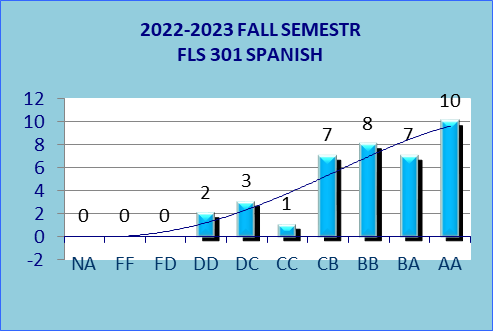 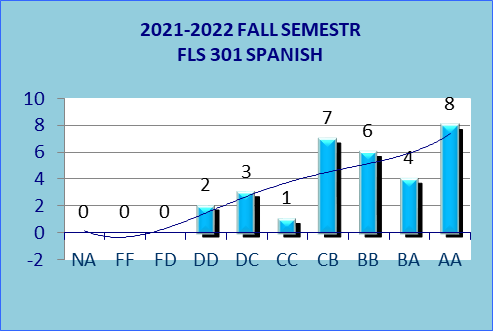 